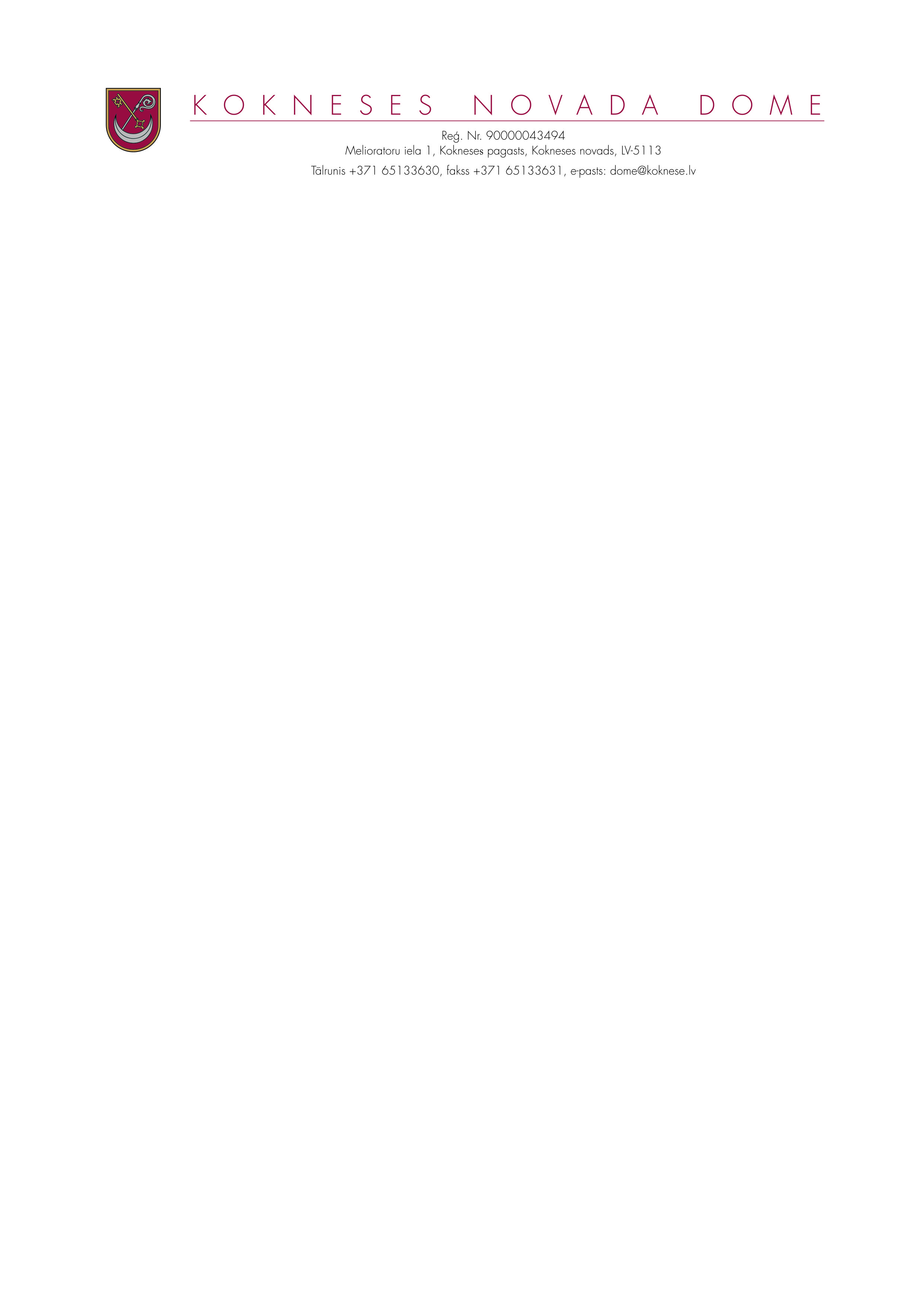 Kokneses novada domes SAISTOŠIE   NOTEIKUMI Nr. 13/2017Kokneses novada Kokneses pagastā2017.gada  25.oktobrī APSTIPRINĀTIar Kokneses novada domes2017.gada  25.oktobra lēmumu Nr.11.3( protokols Nr.13)PRECIZĒTIar Kokneses novada domes2017.gada 29.novembra lēmumu Nr. 12( protokols Nr. 14)GROZĪJUMI APSTIPRINĀTI ar Kokneses novada domes 2019.gada 26.jūnija  sēdes lēmumu Nr.6.1 (prot.Nr.9)GROZĪJUMI APSTIPRINĀTI ar Kokneses novada domes 2020.gada 26.februāra  sēdes lēmumu Nr.6.3 (prot.Nr.4) Par Kokneses novada pašvaldības materiālajiem pabalstiemIzdoti saskaņā ar likuma„Par pašvaldībām” 43.panta trešo daļu  I. VISPĀRĪGIE JAUTĀJUMI1.Saistošie noteikumi nosaka Kokneses novada pašvaldības (turpmāk tekstā- pašvaldība) pabalstu veidus un apmēru, pabalstu piešķiršanas un izmaksas kārtību, kā arī lēmumu par pabalstiem apstrīdēšanas un pārsūdzēšanas kārtību.2.Saistošo noteikumu mērķis ir noteikt pašvaldības pabalstu sistēmu, kas Kokneses novada iedzīvotājiem nodrošinātu finansiālu atbalstu dažādās dzīves situācijās.3.Šajos saistošajos noteikumos minētos pabalstus piešķir personām, kuras savu pamata dzīvesvietu deklarējušas Kokneses novada administratīvajā teritorijā, neizvērtējot personas materiālo stāvokli izņemot šo noteikumu 4.7. un 4.8. apakšpunktos minētos pabalstus.4.Pašvaldība ir noteikusi šādus pabalstu veidus:pabalsts jaundzimušajiem;pabalsts politiski represētajām personām;Ziemassvētku pabalsts;pabalsts nozīmīgās dzīves jubilejās;apbedīšanas pabalsts;pabalsts daudzbērnu ģimenēm;pabalsts trūcīgām un maznodrošinātām personām (ģimenēm);pabalsts aprūpes nodrošināšanai.II. PABALSTS JAUNDZIMUŠAJIEM5.Tiesības saņemt pabalstu par katru jaundzimušo bērnu ir vienam no viņa vecākiem, ja vismaz viena no vecāku un bērna pamata dzīvesvieta deklarēta Kokneses novada administratīvajā teritorijā.6.Pabalstu var saņemt arī persona, kura adoptējusi vai ņēmusi aizbildnībā bērnu līdz 12 mēnešu vecumam un ja šis pabalsts nav jau izmaksāts vienam no bērna vecākiem.7.Pabalsta apmērs ir 260,00 euro par katru bērnu. (ar grozījumiem, kas izdarīti ar 2020.gada 26.februāra saistošajiem noteikumiem Nr.2/2020, stājas spēkā ar 2020.gada 1.martu)8.Pabalsts pieprasāms viena mēneša laikā no bērna dzimšanas, adopcijas vai aizbildnībā ņemšanas dienas.9.Pabalsta pieprasītājam jāiesniedz iesniegums par attiecīgā pabalsta pieprasīšanu Kokneses novada domes grāmatvedībā.10.Pabalsts netiek piešķirts, ja bērns pēc dzimšanas nodzīvojis mazāk nekā septiņas diennaktis, kā arī gadījumos, ja bērns ir valsts apgādībā.III. PABALSTS POLITISKI REPRESĒTAJĀM PERSONĀM11.Pabalsts tiek piešķirts politiski represētajām personām par godu kārtējai Latvijas Republikas proklamēšanas gadadienai reizi kalendārajā gadā novembra mēnesī.12.Pabalstu 50,00 euro apmērā piešķir, pamatojoties uz Iedzīvotāju reģistra sniegtajām ziņām, bez personas iesnieguma. Persona uzrāda apliecību, kura apliecina politiski represētas personas statusu. (ar grozījumiem, kas izdarīti ar 2020.gada 26.februāra saistošajiem noteikumiem Nr.2/2020, stājas spēkā ar 2020.gada 1.martu)IV. ZIEMASSVĒTKU PABALSTS13.Pabalstu 70,00 euro apmērā piešķir personām ar invaliditāti līdz 18 gadu vecumam. Pabalstu piešķir, pamatojoties uz Iedzīvotāju reģistra un pašvaldības sociālā dienesta sniegtajām ziņām, nepieprasot personas iesniegumu. (ar grozījumiem, kas izdarīti ar 2020.gada 26.februāra saistošajiem noteikumiem Nr.2/2020, stājas spēkā ar 2020.gada 1.martu)14. Pabalstu 50,00 euro apmērā piešķir pensijas vecuma personām, kurām nav laulātā, nav bērnu, nav citu likumīgo apgādnieku, un pilngadīgām personām ar invaliditāti, kurām nav laulātā, nav bērnu, nav citu likumīgo apgādnieku. Pabalstu piešķir, pamatojoties uz iedzīvotāju reģistra un pašvaldības sociālā dienesta sniegtajām ziņām, nepieprasot personas iesniegumu. (ar grozījumiem, kas izdarīti ar 2019.gada 26.jūnija saistošajiem noteikumiem Nr.4/2019, stājas spēkā ar 2019.gada 1.oktobri un ar grozījumiem, kas izdarīti ar 2020.gada 26.februāra saistošajiem noteikumiem Nr.2/2020, stājas spēkā ar 2020.gada 1.martu)15.Pabalstu 50,00 euro apmērā par katru aizbildnībā esošu bērnu piešķir aizbildņiem, pamatojoties uz Kokneses novada bāriņtiesas lēmumu, par aizbildņa iecelšanu nepilngadīgajam bērnam. (ar grozījumiem, kas izdarīti ar 2020.gada 26.februāra saistošajiem noteikumiem Nr.2/2020, stājas spēkā ar 2020.gada 1.martu)16.Pabalstu 50,00 euro apmērā piešķir Černobiļas atomelektrostacijas avārijas seku likvidēšanas dalībniekiem. Personai jāuzrāda apliecība, kura apliecina minēto statusu. (ar grozījumiem, kas izdarīti ar 2020.gada 26.februāra saistošajiem noteikumiem Nr.2/2020, stājas spēkā ar 2020.gada 1.martu)17.Pabalstu Ziemassvētku dāvanas (saldumu paciņas) veidā piešķir:17.1.pirmsskolas vecuma bērniem;17.2.pamatskolas skolēniem;17.3.personām, kuras atrodas sociālās aprūpes iestādēs.18.Ziemassvētku dāvanu (saldumu paciņu) piešķir 4,00 euro apmērā.V. PABALSTS NOZĪMĪGĀS DZĪVES JUBILEJĀS19.Pamatojoties uz Iedzīvotāju reģistra sniegtajām ziņām, nepieprasot personas iesniegumu, pabalsts 50,00 euro apmērā tiek piešķirts personām, kuras sasniegušas 75, 80, 85 gadu vecumu. Personām no 90 un līdz 99 gadu vecumam (ieskaitot) – pabalsts 50,00 euro apmērā tiek piešķirts katru gadu, pamatojoties uz Iedzīvotāju reģistra sniegtajām ziņām, nepieprasot personas iesniegumu. (ar grozījumiem, kas izdarīti ar 2020.gada 26.februāra saistošajiem noteikumiem Nr.2/2020, stājas spēkā ar 2020.gada 1.martu)20.Pabalstu 200,00 euro apmērā piešķir personām 100 gadu jubilejā un katra nākamā gada dzimšanas dienā, pamatojoties uz Iedzīvotāju reģistra sniegtajām ziņām, nepieprasot personas iesniegumu. (ar grozījumiem, kas izdarīti ar 2020.gada 26.februāra saistošajiem noteikumiem Nr.2/2020, stājas spēkā ar 2020.gada 1.martu)21.Pabalstu nogādā pašvaldības sociālā dienesta vai administrācijas pārstāvis saņēmējam personīgi jubilejas dienā vai pēc tās, pasniedzot arī ziedus līdz 7,00 euro apmērā.VI. APBEDĪŠANAS PABALSTS22.Pabalstu personas nāves gadījumā piešķir mirušā ģimenes loceklim (apgādniekam) vai personai, kura uzņēmusies apbedīšanu:22.1.pabalsts paredzēts minimālo apbedīšanas pakalpojumu izmaksu segšanai (zārka iegāde, transporta pakalpojumi u.c.)  385,00 euro apmērā;22.2.gadījumā, ja Valsts sociālās apdrošināšanas aģentūras izmaksātā pabalsta summa nekompensē minimālos apbedīšanas izdevumus, pabalsta apmēru aprēķina kā starpību starp 385,00 euro un Valsts sociālās apdrošināšanas aģentūras izmaksāto pabalsta summu, ko apliecina Valsts sociālās apdrošināšanas aģentūras lēmums par pabalsta piešķiršanu.23.Gadījumā, ja mirusi persona, kuras dzīvesvieta ir deklarēta novada administratīvajā teritorijā un kurai nav apgādnieku vai personas, kas uzņemtos apbedīšanu, Kokneses novada dome vai tās deleģēta institūcija slēdz līgumu ar fizisku (juridisku) personu par šī pakalpojuma organizēšanu un sedz ar apbedīšanu saistītos izdevumus, bet ne vairāk par 385,00 euro par vienas personas apbedīšanu.24.Lai saņemtu apbedīšanas pabalstu, personai, kura uzņēmusies apbedīšanu, sociālajā dienestā jāiesniedz Dzimtsarakstu nodaļā izsniegtās miršanas apliecības kopija un Valsts sociālās apdrošināšanas aģentūras izsniegts lēmums par izmaksātā pabalsta apmēru.VII. PABALSTS DAUDZBĒRNU ĢIMENĒM		25.Pabalsts bērnu ēdināšanas izdevumu segšanai bērniem no daudzbērnu ģimenēm, kuri apmeklē Kokneses novada pirmsskolas izglītības iestādes, tiek piešķirts, sedzot faktiskos ēdināšanas izdevumus 100% apmērā. Pabalsts tiek piešķirts, neizvērtējot ģimenes materiālo stāvokli, no pieprasījuma iesniegšanas līdz nākošā mācību gada sākumam. Ģimenei sociālajā dienestā jāiesniedz iesniegums .VIII. PABALSTS TRŪCĪGĀM UN MAZNODROŠINĀTĀM PERSONĀM (ĢIMENĒM)		26.Pabalsts ceļa izdevumu segšanai no mājām uz mācību iestādi un atpakaļ trūcīgo un maznodrošināto ģimeņu bērniem, kuri nav sasnieguši 24 gadu vecumu un sekmīgi turpina vidējās vai augstākās izglītības ieguvi, līdz 75,00 euro apmērā tiek piešķirts I mācību semestrī (septembris-decembris) un II mācību semestrī (janvāris-jūnijs), iesniedzot sociālajā dienestā  ceļa izdevumus apliecinošus dokumentus. 		27.Pabalsts trūcīgām un maznodrošinātām ģimenēm ar bērniem sociālās rehabilitācijas pasākumiem sociālā dienesta izstrādātā sociālās rehabilitācijas plāna ietvaros tiek piešķirts 50% apmērā, bet ne vairāk kā 100,00 euro vienai ģimenei gadā. 		28.Pabalsts atsevišķu situāciju risināšanai (dokumentu noformēšanai, atjaunošanai, sakarā ar bērna izlaidumu u.c.) līdz 50% apmērā no valstī noteiktās minimālās darba algas tiek piešķirts trūcīgām un maznodrošinātām ģimenēm (personām) pēc sociālā dienesta veikta individuālās situācijas izvērtējuma.  IX. PABALSTS APRŪPES NODROŠINĀŠANAI29.Tiesības saņemt pabalstu aprūpes nodrošināšanai ir Kokneses novadā dzīvesvietu deklarējušām trūcīgām un maznodrošinātām pensijas vecuma personām, personām ar 1.un 2.grupas invaliditāti, kuriem saskaņā ar ģimenes ārsta un sociālā darbinieka atzinumu ir nepieciešama aprūpe. Pabalstu piešķir gadījumos, ja persona dzīvo viena un pamatotu apstākļu dēļ nevar izmantot sociālā dienesta aprūpes mājās pakalpojumu.30.Pabalsts aprūpes nodrošināšanai var tikt piešķirts līdz 100,00 euro mēnesī, individuāli  izvērtējot konkrēto situāciju un likumīgo apgādnieku iespējas nodrošināt nepieciešamo aprūpi. X. LĒMUMU APSTRĪDĒŠANAS UN PĀRSŪDZĒŠANAS KĀRTĪBA31.Atbildīgās institūcijas faktisko rīcību var apstrīdēt, iesniedzot attiecīgu iesniegumu  Kokneses novada domes priekšsēdētājam.32.Kokneses novada domes priekšsēdētāja lēmumu normatīvajos aktos noteiktajā kārtībā var pārsūdzēt Administratīvajā rajona tiesā.XI. NOSLĒGUMA JAUTĀJUMI33.Saistošie noteikumi stājas spēkā ar 2018.gada 1.janvāri.34.Ar šo noteikumu spēkā stāšanos atzīt par spēku zaudējušiem Kokneses novada domes 2013.gada 30.oktobra saistošos noteikumus Nr.13 „Par svētku pabalstiem Kokneses novadā”.Sēdes vadītājs,domes priekšsēdētājs   ( personiskais paraksts)					D.VingrisKokneses novada domes 2017.gada 25.oktobra saistošo  noteikumu Nr. 13/2017 “Par Kokneses novada pašvaldības materiālajiem pabalstiem”paskaidrojuma raksts Sēdes vadītājs,domes priekšsēdētājs   ( personiskais paraksts)					D.VingrisPaskaidrojuma raksta sadaļasNorādāmā informācija1. Projekta nepieciešamības pamatojumsPamatojoties uz Labklājības ministrijas 2017.gada 15.augusta vēstuli Nr.41-1-02/1334 „Par nepieciešamajām darbībām saistībā ar grozījumiem tiesību aktos par sociālo palīdzību”, kurā tika norādīts, ka izstrādājot pašvaldības saistošos noteikumus ir jāievēro Sociālo pakalpojumu un sociālās palīdzības likumā noteiktos pamatprincipus, ka sociālās palīdzības mērķim ir jābūt vienai no likumā minētajām pamatvajadzībām (pārtika, apģērbs, mājoklis, veselības aprūpe, obligātā izglītība) un tiesības to saņemt jāparedz ģimenēm (personām), kurām noteikta atbilstība trūcīgas vai maznodrošinātas ģimenes (personas) statusam, tika izstrādāti atsevišķi pašvaldības saistošie noteikumi par pašvaldības materiālajiem pabalstiem, kas ir pašvaldības materiālā palīdzība iedzīvotājiem, balstoties uz pašvaldības brīvprātīgās iniciatīvas principu.2. Īss projekta satura izklāstsSaistošo noteikumu „Par Kokneses novada pašvaldības materiālajiem pabalstiem” projekts paredz noteikt: Materiālās palīdzības pabalstu veidus, kādi pieejami Kokneses novadā, un to apmēru;Materiālās palīdzības pabalstu saņemšanas kārtību;Atbildīgās institūcijas lēmuma un faktiskās rīcības apstrīdēšanas kārtību.Saistošajos noteikumos katram materiālās palīdzības pabalstu veidam ir paredzēta viena nodaļa, kurā aprakstīti katra konkrētā pabalsta saņemšanas kritēriji, nosacījumi un apmērs.3. Informācija parplānoto projekta ietekmi uz pašvaldības budžetuLikuma „Par pašvaldībām” 43. panta trešā daļa nosaka, ka pašvaldības dome var pieņemt saistošos noteikumus arī, lai nodrošinātu pašvaldības autonomo funkciju un brīvprātīgo iniciatīvu izpildi. Pašvaldības budžetā šādi līdzekļi tiek paredzēti materiālās palīdzības pabalstiem dažādām iedzīvotāju grupām. Šajos saistošajos noteikumos materiālās palīdzības pabalstu apmērs nav mainījies. Uzskatāms, ka saistošie noteikumi kopumā būtiski neietekmēs pašvaldības budžetu, jo līdzekļi saistošajos noteikumos minētajiem pabalstiem ir bijuši paredzēti arī iepriekš. Līdzekļu izlietojums materiālās palīdzības pabalstu izmaksām atkarīgs no vairākiem apstākļiem (dzimstība, atbalsta apjoms no VSAA par mirušajām personām, personu skaits katrā konkrētā gadā, kam ir nozīmīgas dzīves jubilejas u.c.).4.Informācija par plānoto projekta ietekmi uz uzņēmējdarbības vidi pašvaldības teritorijāNav attiecināms 5.Informācija par administratīvajām procedūrāmInformāciju par saistošo noteikumu piemērošanu var saņemt Kokneses novada domes kancelejā un Sociālajā dienestā.Saistošo noteikumu projekts paredz administratīvās procedūras,  atsevišķu pabalstu saņemšanai privātpersonām veicama iesnieguma iesniegšana, kam seko lēmuma pieņemšana. Atbildīgās institūcijas pieņemtos lēmumus vai faktisko rīcību var apstrīdēt, iesniedzot attiecīgu iesniegumu Kokneses novada domes priekšsēdētājam. Kokneses novada domes priekšsēdētāja lēmumu, saskaņā ar Administratīvā procesa likuma 79.panta pirmo daļu un 189.panta pirmo daļu, var pārsūdzēt viena mēneša laikā no tā spēkā stāšanās dienas Administratīvās rajona tiesas attiecīgajā tiesu namā pēc pieteicēja adreses (fiziska persona – pēc deklarētās dzīves vietas).  6.Informācija par konsultācijām ar privātpersonāmKonsultācijas ar privātpersonām nav notikušas.  7. Cita informācijaNav